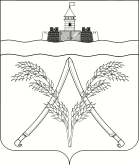 П О С Т А Н О В Л Е Н И ЕАДМИНИСТРАЦИИ  МИНГРЕЛЬСКОГО  СЕЛЬСКОГО ПОСЕЛЕНИЯ АБИНСКОГО РАЙОНАот 10.08.2020 г.									№ 124станица МингрельскаяОб утверждении муниципальной программы «Благоустройство территории Мингрельского сельского поселения Абинского района» на 2021-2023 годы»В целях реализации Федерального закона от   6 октября 2003 года№131-ФЗ «Об общих принципах организации местного самоуправления в Российской Федерации» администрация Мингрельского сельского поселения Абинского района п о с т а н о в л я е т:1. Утвердить муниципальную программу «Благоустройство территории Мингрельского сельского поселения Абинского района» на 2021-2023 годы (прилагается).2. Установить, что в ходе реализации муниципальной программы «Благоустройство территории Мингрельского сельского поселения Абинского района» на 2021-2023 годы объемы финансирования подлежат ежегодной корректировке в соответствии с решением о бюджете на соответствующий финансовый год.3. Обнародовать настоящее постановление и разместить на официальном сайте администрации Мингрельского сельского поселения в сети Интернет.4. С 1 января 2021 года признать утратившими силу:	- постановление администрации Мингрельского сельского поселения Абинского района № 76 от 29.06.2017г.  «Об утверждении муниципальной программы «Благоустройство территории Мингрельского сельского поселения Абинского района» на 2018-2020 годы;5. Контроль за выполнением настоящего постановления возложить на заместителя главы Мингрельского сельского поселения Шопша Н.В..6. Постановление вступает в силу со дня его обнародования, но не ранее 1 января 2021 года.Глава Мингрельского сельского поселенияАбинского района                                                                            И.В.ДубровинПриложениеУТВЕРЖДЕНОпостановлением администрацииМингрельского сельского поселенияАбинского районаот 10.08.2020 г. № 124МУНИЦИПАЛЬНАЯ ПРОГРАММА «Благоустройство территории Мингрельского сельского поселения Абинского района» на 2021-2023 годыПАСПОРТмуниципальной программы «Благоустройство территории Мингрельского сельского поселения Абинского района» на 2021-2023 годыРаздел 1. Содержание проблемы и обоснование необходимости ее решения программными методамиПрограммно-целевой подход к решению проблем благоустройства населенных пунктов необходим, так как без комплексной системы благоустройства Мингрельского сельского поселения Абинского района (далее – поселение) невозможно добиться каких-либо значимых результатов в обеспечении комфортных условий проживания граждан, формирования современной инфраструктуры и благоустройства мест общего пользования территории поселения. Проблема благоустройства территории поселения является одной из самых насущных, требующих каждодневного внимания и эффективного решения. Важна четкая согласованность действий администрации и предприятий, обеспечивающих жизнедеятельность поселения и занимающихся благоустройством территории. Определение перспектив благоустройства поселения позволит добиться сосредоточения средств на решение поставленных задач.В течение 2020 года в сельском поселении проведена работа по содержанию и текущему обслуживанию существующих объектов благоустройства,  озеленению, обновлению детских площадок, текущему ремонту уличного освещения.Необходимо продолжать комплексное благоустройство сельского поселения, организацию благоустройства мест захоронения, обеспечение систематического ухода за существующими насаждениями: вырезка поросли, уборка аварийных и старых деревьев, декоративная обрезка, подсадка саженцев, разбивка клумб, установке энергосберегающих светильников, проведению работ по установке и подключению уличного освещения. Одной из проблем благоустройства населенных пунктов является негативное отношение жителей к элементам благоустройства: приводятся в негодность детские площадки, разрушаются и разрисовываются фасады зданий, создаются несанкционированные свалки мусора.Анализ показывает, что проблема заключается в низком уровне культуры поведения жителей населенных пунктов на улицах и во дворах, небрежном отношении к элементам благоустройства.Раздел 2. Цели, задачи, сроки и этапы реализации муниципальной программыЦелями Программы являются:- совершенствование системы комплексного благоустройства;- улучшение санитарного и эстетического вида территории поселения;- взаимодействие между предприятиями, организациями и учреждениями при решении вопросов благоустройства;- привлечение жителей к участию в решении проблем благоустройства населенных пунктов;- создание комфортных условий для проживания населения на территории сельского поселения;- обеспечение безопасности населения Мингрельского сельского поселения Абинского района в ночное время суток, устойчивого и качественного уличного электроснабжения и освещения Мингрельского сельского поселения Абинского района; - разработка программ комплексного развития систем коммунальной инфраструктуры;	Для реализации поставленных целей необходимо решение следующих основных задач:- работа с населением по вопросам благоустройства в населенных пунктах Мингрельского сельского поселения Абинского района  (подворовые обходы, сходы, собрания граждан, СМИ);- разработка и внедрение новых форм работы по наведению порядка;- поддержание инициативы жителей, принимающих активное участие в работе по содержанию дворовых территорий по месту жительства;- обрезка высокорослых и аварийно-опасных деревьев;- проведение озеленения территории поселения (субботники, месячники по озеленению);- благоустройство мест массового отдыха населения;- благоустройство мест захоронений на территории поселения.- замена ветхие и ненадежные приборы учета;- реконструкция и замену ветхих электрических сетей;- замена устаревших светильников на энергосберегающие светильники с натриевыми лампами;- расширение сети уличного освещения.- развитие коммунальной инфраструктуры;Муниципальная программа реализуется в I этап. Срок реализации –  2021-2023 годы.Раздел 3. Перечень отдельных мероприятий муниципальной программы Раздел 4. Обоснование ресурсного обеспечения муниципальной программы При реализации муниципальной программы предполагается привлечение финансирования из средств бюджета Мингрельского сельского поселения Абинского района, а так же за счет средств краевого бюджета.Всего 2436,0 тыс. рублей, в том числе по годам:2021 год – 932,0 тыс. рублей;2022 год – 752,0 тыс. рублей;          2023 год – 752,0 тыс. рублей.Раздел 5. Сведения о показателях (индикаторах)муниципальной программыРаздел 6. Механизм реализации муниципальной программыКоординатор муниципальной программы – отдел местного хозяйства администрации Мингрельского сельского поселения Абинского района – осуществляет текущее управление муниципальной программой и в процессе ее реализации:- организует реализацию муниципальной программы; - принимает решение о внесении в установленном порядке изменений в муниципальную программу и несет ответственность за достижение целевых показателей муниципальной программы;- организует нормативно-правовое и методическое обеспечение реализации муниципальной программы;- осуществляет мониторинг и анализ отчетов программы;- осуществляет подготовку предложений по объемам средств реализации муниципальной программы; - организует информационную и разъяснительную работу, направленную на освещение целей и задач муниципальной программы;- представляет в экономический отдел администрации Мингрельского сельского поселения Абинского района сведения, необходимые для проведения мониторинга реализации муниципальной программы;- готовит ежегодный доклад о ходе реализации муниципальной программы;- размещает  информацию  о  ходе  реализации  и  достигнутых   результатах муниципальной программы на официальном сайте Мингрельского сельского поселения Абинского района в сети Интернет;- ежегодно, до 1 марта года, следующего за отчетным, направляет в финансовый отдел администрации Мингрельского сельского поселения Абинского района  доклад о ходе выполнения программных мероприятий и эффективности использования финансовых средств.  Реализация мероприятий, по которым предусмотрено финансирование, осуществляется на основании муниципальных контрактов (договоров) на поставку товаров, выполнение работ, оказание услуг для государственных нужд в соответствии с Мингрельского законом от 5 апреля 2013 года № 44-ФЗ                              «О контрактной системе в сфере закупок, товаров, работ и услуг для обеспечения муниципальных нужд».Содержание и объемы финансирования мероприятий, реализуемых муниципальной программой, после проведения оценки их эффективности могут уточняться. Контроль за ходом выполнения муниципальной программы осуществляется администрацией Мингрельского сельского поселения  Абинского района, Совет Мингрельского сельского поселения  Абинского района.Раздел 7. Оценка рисков реализации муниципальной программы Начальник отдела местного хозяйства          		                И.А. БезуглыйПРИЛОЖЕНИЕ №1к муниципальной программе Мингрельского сельского поселения Абинского района «Благоустройство территории Мингрельского сельского поселения  Абинского района»  на 2021-2023 годыот 10.08.2020 г. № 124ПОДПРОГРАММА «Уличное освещение на территории  Мингрельского сельского поселения Абинского района» на 2021-2023 годыПАСПОРТподпрограммы ««Уличное освещение на территории  Мингрельского сельского поселения Абинского района» на 2021-2023 годыСодержание проблемы и обоснование необходимости ее решения подпрограммными методамиОбеспечение безопасности населения Мингрельского сельского поселения Абинского района в ночное время суток во многом зависит от устойчивого и качественного уличного электроснабжения и освещения Мингрельского сельского поселения Абинского района.В настоящее время планирование и финансирование потребления электрической энергии на нужды уличного освещения учитывается исходя из финансовых возможностей местного бюджета, а не реальных потребностей. По этой причине уличное освещение либо отключается задолго до полуночи, либо работает частично, а ремонт светильников производится не в полном объеме. Серьезные недостатки имеются в освещении дворовых территорий школьных и детских учреждений, мест отдыха и учреждений здравоохранения. Статистика свидетельствует о прямой зависимости качества освещения дворов, пешеходных дорожек, детских площадок от уровня преступности в населенных пунктах Мингрельского сельского поселения Абинского района. В настоящее время фактическое состояние уличного освещения в населенных пунктах Мингрельского сельского поселения Абинского района не отвечает современным требованиям и не удовлетворяет потребности населения в освещении. Учитывая, что состояние и качественное функционирование уличного освещения имеют важное социальное значение, необходимо проведение комплекса мероприятий, направленных на его восстановление и дальнейшее развитие. Для уменьшения электропотребления в установках уличного освещения в поселении должны использоваться осветительные приборы с натриевыми лампами высокого давления, позволяющими создавать одинаковые уровни освещенности при меньшем потреблении электроэнергии. Замена существующих светильников на светильники с энергоэкономичными лампами позволит существенно повысить освещенность территорий населенных пунктов Мингрельского сельского поселения Абинского района, снизить нагрузку на электрические сети и расход электрической энергии, особенно в осенне-зимний период. Очевидно, что эффективное решение существующих проблем в сфере уличного освещения поселений невозможно без комплексного подпрограммного подхода.Таким образом, необходимость разработки и реализации подпрограммы обусловлена необходимостью повышения уровня комфортности проживания, безопасности населения и дорожного движения.Подпрограмма направлена на обеспечение качественного и высокоэффективного освещения населенных пунктов Мингрельского сельского поселения Абинского района, а также на:1) проведение единой технической политики в области развития уличного освещения населенных пунктов на основе комплексного подхода к проектированию, строительству новых и реконструкции существующих установок функционального освещения;2) обеспечение  надежности работы уличного  освещения  путем замены существующего физически и морально устаревшего оборудования на современное, имеющее  больший  ресурс работы и надежности;3) снижение бюджетных затрат на электроэнергию путем замены устаревшего светотехнического оборудования (включая источники света) на новое, энергоэкономичное и установку современных систем автоматики и многотарифных приборов учета электрической энергии;4) повышение уровня комфортности проживания населения и снижение вероятности возникновения криминогенной  обстановки;5) создание безопасных условий дорожного движения при достижении нормативного уровня освещенности дорог;6) улучшение экологической обстановки путем снижения количества используемых ртутьсодержащих ламп в уличном освещении.2. Цели, задачи, сроки и этапы реализации подпрограммыЦелью подпрограммы является обеспечение освещенности улиц населенных пунктов  Мингрельского сельского поселения Абинского района, безопасного движения автотранспортных средств, улучшение архитектурного облика поселения в темное время суток.Задачами подпрограммы является содержание сетей уличного освещения в технически исправном состоянии, снижение бюджетных расходов на оплату за электроэнергию, повышение уровня комфортности проживания населения. Реализация подпрограммы предусматривает переход к формированию в Мингрельского сельского поселения Абинского района условий, обеспечивающих более высокий жизненный стандарт, создание предпосылок устойчивого развития территории.Сроки реализации подпрограммных мероприятий определены на 2021-                           2023 годы и установлены в зависимости от приоритетности решения конкретных задач.3. Перечень мероприятий подпрограммы4. Обоснование ресурсного обеспечения муниципальной подпрограммыПри планировании ресурсного обеспечения подпрограммы учитывалась ситуация в финансово-бюджетной сфере, высокая экономическая и социально-демографическая значимость проблемы.Общий планируемый объем финансирования подпрограммы на 2021-2023 годы за счет средств бюджета администрация Мингрельского сельского поселения Абинского района составляет 2169,0 тыс. рублей, в том числе:2021 год – 723,0 тыс. рублей;2022 год – 723,0 тыс. рублей;2023 год – 723,0 тыс. рублей.Также в целях  увеличения и качества выполняемых работ планируется привлечение средств краевого бюджета.Для привлечения средств краевого бюджета планируется участие администрация Мингрельского сельского поселения Абинского района в соответствующем конкурсном отборе муниципальных образований Краснодарского края.Расчет финансового обеспечения реализации мероприятий подпрограммы произведен на основании смет и расходов аналогичных видов работ, товаров, услуг с учетом индексов-дефляторов уровня обеспеченности в период реализации ведомственной муниципальной программы «Благоустройство территории Мингрельского сельского поселения Абинского района» на 2018-2020 годы.5. Сведения о показателях (индикаторах) подпрограммы6. Механизм реализации муниципальной подпрограммыЗа реализацию мероприятий подпрограммы отвечает заместитель главы Мингрельского сельского поселения Абинского района.Основными вариантами управления и контроля по исполнению подпрограммы являются: рассмотрение материалов о ходе реализации программных мероприятий и предоставление рекомендаций по их корректировке; рассмотрение итогов реализации подпрограммы; выявление технических и организационных проблем, возникающих в ходе реализации подпрограммы, и разработка предложений по их решению. Заместитель главы Мингрельского сельского поселения Абинского района до окончания реализации подпрограммы готовит информацию о ходе выполнения подпрограммных мероприятий и эффективности реализации подпрограммы.Оценка эффективности реализации подпрограммы осуществляется путем сопоставления достигнутых результатов и расходов на их достижение.Глава Мингрельского сельского поселенияАбинского района			подпись			  И.В.ДубровинПРИЛОЖЕНИЕ №2к муниципальной программе Мингрельского сельского  поселения Абинского района «Благоустройство территории Мингрельского сельского поселения  Абинского района» на 2021-2023 годыот 10.08.2020 г. № 124ПОДПРОГРАММА«Организация  и содержание мест захоронения на территории Мингрельского сельского поселения Абинского района» на 2021-2023 годыПАСПОРТподпрограммы «Организация  и содержание мест захоронения на территории Мингрельского сельского поселения Абинского района» на 2021-2023 годыСодержание проблемы и обоснование необходимости ее решения подпрограммными методамиВ собственности Мингрельского сельского поселения Абинского района находятся 6 общественных кладбищ. К числу основных проблем в части организации содержания мест захоронения относятся: недостаточный уровень содержания мест захоронения, отсутствие контейнерных площадок и контейнеров для мусора приводит к несанкционированным свалкам, отсутствие специализированной техники. На территориях кладбищ работы по сносу аварийных деревьев осуществляются в недостаточном количестве.2. Цели, задачи, сроки и этапы реализации подпрограммыОсновной целью является улучшение содержания и развитие структуры благоустройства территорий кладбищ, обеспечение соблюдения санитарных требований к содержанию кладбищ, находящихся на территории Мингрельского сельского поселения Абинского района.Основными задачами является проведение работ по санитарной очистке и благоустройству кладбищ с соблюдением санитарно-эпидемиологических и экологических норм, обеспечение местами для погребения.Сроки реализации подпрограммных мероприятий определены на 2021-                           2023 годы и установлены в зависимости от приоритетности решения конкретных задач.3. Перечень мероприятий подпрограммы4. Обоснование ресурсного обеспечения муниципальной подпрограммыПри планировании ресурсного обеспечения подпрограммы учитывалась ситуация в финансово-бюджетной сфере, высокая экономическая и социально-демографическая значимость проблемы.Общий планируемый объем финансирования подпрограммы на 2021-2023 годы за счет средств бюджета Мингрельского сельского поселения Абинского района составляет  27,0 тыс. рублей, в том числе:2021 год – 9,0 тыс. рублей;2022 год – 9,0 тыс. рублей;2022 год – 9,0 тыс. рублей.Также в целях увеличения и качества выполняемых работ планируется привлечение средств краевого бюджета.Для привлечения средств краевого бюджета планируется участие Мингрельского сельского поселения Абинского района в соответствующем конкурсном отборе муниципальных образований Краснодарского края.Расчет финансового обеспечения реализации мероприятий подпрограммы произведен на основании смет и расходов аналогичных видов работ, товаров, услуг с учетом индексов-дефляторов уровня обеспеченности.5. Сведения о показателях (индикаторах) муниципальной подпрограммы6. Механизм реализации муниципальной подпрограммыЗа реализацию мероприятий подпрограммы отвечает заместитель главы Мингрельского сельского поселения Абинского района.Основными вариантами управления и контроля по исполнению подпрограммы являются: рассмотрение материалов о ходе реализации подпрограммных мероприятий и предоставление рекомендаций по их корректировке, рассмотрение итогов реализации подпрограммы; выявление технических и организационных проблем, возникающих в ходе реализации подпрограммы, и разработка предложений по их решению. Управление жилищно-коммунального хозяйства до окончания реализации подпрограммы готовит информацию о ходе выполнения подпрограммных мероприятий и эффективности реализации подпрограммы.Оценка эффективности реализации подпрограммы осуществляется путем сопоставления достигнутых результатов и расходов на их достижение.Глава Мингрельского сельского поселения Абинского района				подпись		   И.В.ДубровинПРИЛОЖЕНИЕ № 3к муниципальной программе Мингрельского сельского поселения Абинского района «Благоустройство территории Мингрельского сельского поселения  Абинского района» на 2021-2023 годыот 10.08.2020 № 124ПОДПРОГРАММА«Прочие мероприятия по благоустройству территории Мингрельского сельского поселения Абинского района» на 2021-2023 годыПАСПОРТподпрограммы «Прочие мероприятия по благоустройству территории Мингрельского сельского поселения Абинского района» на 2021-2023 годыСодержание проблемы и обоснование необходимости ее решения подпрограммными методамиОдним из важнейших приоритетов развития поселения, является вопрос улучшения уровня и качества жизни населения. Важнейшим аспектом в реализации данного вопроса является создание органам местного самоуправления поселения условий комфортного и безопасного проживания граждан, формирования современной инфраструктуры, организации новых мест отдыха. В последние годы в поселении проводилась целенаправленная работа по благоустройству территории и социальному развитию населенных пунктов. В то же время в вопросах благоустройства территории поселения имеется ряд проблем. Благоустройство некоторых населенных пунктов не отвечает современным требованиям. Серьезную озабоченность вызывает состояние сбора и вывоза мусора в поселении. Несмотря на предпринимаемые меры администрацией Мингрельского сельского поселения Абинского района, растет количество несанкционированных свалок мусора и бытовых отходов, отдельные домовладения и многоквартирные дома не ухожены. Накопление в больших объемах твердых  бытовых отходов и негативное их воздействие на окружающую среду является одной из главных проблем. Ведется работа с жителями поселения по благоустройству и санитарной очистке домов и придомовых территорий от мусора.Данная подпрограмма направлена на повышение уровня комплексного благоустройства территории  поселения, активизацию работ по благоустройству. С целью обеспечения чистоты и порядка на территории поселения в рамках подпрограммы будет продолжена  работа по привлечению жителей поселения к выполнению на добровольной основе работ по уборке, благоустройству и озеленению территории Мингрельского сельского поселения Абинского района, а также по привлечению индивидуальных предпринимателей и юридических лиц к проведению работ по уборке и содержанию прилегающих территорий.2. Цели, задачи, сроки и этапы реализации подпрограммыОсновной целью подпрограммы является комплексное решение вопросов, связанных с организацией благоустройства, обеспечением чистоты и порядка, повышение качества жизни населения в Мингрельском сельском поселении Абинского района.Для достижения указанной цели должна быть решена основная задача – поддержание на существующем уровне и улучшение санитарно-эпидемиологического состояния и благоустройства территории поселения.При выполнении  данной задачи будут улучшены благоприятные условия для проживания жителей поселения. Сроки реализации подпрограммных мероприятий определены на 2021-                           2023 годы и установлены в зависимости от приоритетности решения конкретных задач.3. Перечень мероприятий подпрограммы4. Обоснование ресурсного обеспечения муниципальной подпрограммыПри планировании ресурсного обеспечения подпрограммы учитывалась ситуация в финансово-бюджетной сфере, высокая экономическая и социально-демографическая значимость проблемы.Общий планируемый объем финансирования подпрограммы на 2021-2023 годы за счет средств бюджета Мингрельского сельского поселения Абинского района составляет  240,0 тыс. рублей, в том числе:2021 год – 200,0 тыс. рублей;2022 год – 20,0 тыс. рублей;2023 год – 20,0 тыс. рублей.Также в целях  увеличения и качества выполняемых работ планируется привлечение средств  краевого бюджета.Для привлечения средств краевого бюджета планируется участие Мингрельского сельского поселения Абинского района в соответствующем конкурсном отборе муниципальных образований Краснодарского края.Расчет финансового обеспечения реализации мероприятий подпрограммы произведен на основании смет и расходов аналогичных видов работ, товаров, услуг с учетом индексов-дефляторов уровня обеспеченности в период реализации муниципальной программы «Благоустройство территории Мингрельского сельского поселения Абинского района» на 2018-2020 годы.5. Сведения о показателях (индикаторах) муниципальной подпрограммы6. Механизм реализации муниципальной подпрограммыЗа реализацию мероприятий подпрограммы отвечает заместитель главы Мингрельского сельского поселения Абинского района.Основными     вариантами    управления    и    контроля   по    исполнению подпрограммы являются: рассмотрение материалов о ходе реализации программных мероприятий и предоставление рекомендаций по их корректировке; рассмотрение итогов реализации подпрограммы; выявление технических и организационных проблем, возникающих в ходе реализации подпрограммы, и разработка предложений по их решению. Заместитель главы Мингрельского сельского поселения Абинского района до окончания реализации подпрограммы готовит информацию о ходе выполнения подпрограммных мероприятий и эффективности реализации подпрограммы.Оценка эффективности реализации подпрограммы осуществляется путем сопоставления достигнутых результатов и расходов на их достижение.ГлаваМингрельского сельского  поселенияАбинского района				подпись		   И.В.ДубровинНаименование                            муниципальной целевой              программы-«Благоустройство территории Мингрельского сельского поселения Абинского района»  на 2021-2023 годы.Основание для разработки       программы - Федеральный    закон   от   6 октября 2003 года №131-ФЗ «Об общих принципах организации местного самоуправления в Российской Федерации»;Координатор муниципальной программы  - Отдел местного хозяйства.Подпрограммы         муниципальной программы- Уличное освещение населенных пунктов Мингрельского сельского поселения;- Организация и содержание мест захоронения Мингрельского сельского поселения;- Прочие мероприятия по благоустройству Мингрельского сельского поселения.Координаторы подпрограмм   муниципальной программы- Отдел местного хозяйства.Ведомственные                        муниципальные программы - Не предусмотрены.Иные исполнители		отдельных мероприятиймуниципальной программы- Не предусмотрены.Цели  муниципальной программы- Уличное освещение населенных пунктов Мингрельского сельского поселения;- Организация и содержание мест захоронения Мингрельского сельского поселения;- Прочие мероприятия по благоустройству Мингрельского сельского поселения.Задачи   муниципальной программы-Проведение озеленения территории поселения (субботники, месячники по озеленению);-Обеспечение устойчивого и качественного уличного электроснабжения и освещения Мингрельского сельского поселения Абинского района;- Замена ветхих и ненадежных приборов учета;-Реконструкция и ремонт трансформаторных подстанций;-Реконструкция и замена ветхих электрических сетей;-Замена устаревших светильников на энергосберегающие светильники с натриевыми лампами;- Расширение сети уличного освещения;- Наведение санитарно-эстетического вида мест захоронения.Перечень целевых показателей	муниципальной программы - Обеспечение высокого качества содержания территории Мингрельского сельского поселения, детских и спортивных площадок, ликвидация несанкционированных свалок, улучшение санитарного состояния сельских кладбищ и др.;- Развитие уличного освещения населенных пунктов Мингрельского сельского поселения Абинского района;Этапы и сроки  реализации муниципальной программы- Программа реализуется в I этап с 2021 по 2023 годы;Объемы   бюджетных ассигнований муниципальной программы                                   - Всего  2436,0 тыс. рублей, в том числе по годам:2021 год – 932,0 тыс. рублей;2022 год – 752,0 тыс. рублей;2023 год – 752,0 тыс. рублей.Контроль за выполнением	муниципальной программы - Администрация Мингрельского сельского поселения Абинского района;Совет Мингрельского сельского поселения Абинского района.                    № п/пНаименование мероприятияИсточник финансирования, всего (тыс.руб.)Объем финанси-рованияВ том числе по годам:В том числе по годам:В том числе по годам:Непосредственный результат реализации мероприятия Муниципальный заказчик мероприятия, ответственный за выполнение мероприятия, получатель субсидий, исполнитель№ п/пНаименование мероприятияИсточник финансирования, всего (тыс.руб.)Объем финанси-рования2021 год2022 год2023 годНепосредственный результат реализации мероприятия Муниципальный заказчик мероприятия, ответственный за выполнение мероприятия, получатель субсидий, исполнитель1.Уличное освещение на территории  Мингрельского сельского поселения Абинского районаМестный бюджет2169,0723,0723,0723,0обеспечение комфортного и безопасного проживания гражданадминистрация Мингрельского сельского поселения Абинского района2.Организация  и содержание мест захоронения на территории Мингрельского сельского поселения Абинского районаМестный бюджет27,09,09,09,0улучшение санитарного и эстетического вида территории поселения (почитание памяти усопших)администрация Мингрельского сельского поселения Абинского района3.Прочие мероприятия по благоустройству территории Мингрельского сельского поселенияАбинского районаМестный бюджет240,0200,020,020,0улучшение санитарного и эстетического вида территории поселенияадминистрация Мингрельского сельского поселения Абинского районаИТОГО:ИТОГО:ИТОГО:2436,0932,0752,0752,0№ п/пНаименование индикаторов целейпрограммыЕд.изм.Значение Значение Значение № п/пНаименование индикаторов целейпрограммыЕд.изм.2021 год2022 год2023 год1234561.Ремонт (развитие) систем наружного освещения улиц населенных пунктов Мингрельского сельского поселениякм.2222.Оплата за поставку эклектической энергии уличного освещениятыс.руб.723,0723,0723,03.Содержание кладбищшт.2224.Приобретение цветочной рассадышт.2000200020005.Проведено субботниковшт.101010  6.Изъятие синантропных хищных животныхшт.101010Внешний  фактор,  который  может  повлиять на  реализацию  программыМеханизм  минимизации  негативного влияния  внешних  факторов12Изменение федерального и краевого законодательстваПринятия соответствующих муниципальных нормативных правовых актовРиск финансирования (сокращение объема финансирования)Подготовка предложений о корректировке объемовИнфляционный рискПодготовка предложений об увеличении объемов финансированияНаименование подпрограммы:«Уличное освещение на территории  Мингрельского сельского поселения Абинского района» на 2021-2022 годы  (далее – подпрограмма).Координатор подпрограммы:заместитель главы Мингрельского сельского поселения Абинского района.Иные исполнители отдельных мероприятий подпрограммы:не предусмотрены.Ведомственные целевые программыне предусмотрены.Цель подпрограммы:развитие систем уличного освещения в населенных пунктах Мингрельского сельского поселения Абинского района.Задачи подпрограммы:формирование эффективной системы управления основанной на современных энергосберегающих и энергетически эффективных технологиях при строительстве, реконструкции и эксплуатации систем уличного освещения в населенных пунктах Мингрельского сельского поселения Абинского района.Перечень целевых показателей подпрограммы:количество отремонтированных (построенных) систем  уличного освещения поселения (км);сумма оплаты за уличное освещение (тыс. руб.).Сроки реализации подпрограммы:2021-2023 годы.Объемы бюджетных ассигнований подпрограммы:общий объем финансирования подпрограммы за счет средств бюджета Мингрельского сельского поселения Абинского района составляет 2169,0 тыс. рублей, в том числе по годам:2021 год – 723,0 тыс. рублей;2022 год – 723,0 тыс. рублей;2023 год – 723,0 тыс. рублей.Контроль за выполнением подпрограммы:контроль за выполнением подпрограммы осуществляет администрация Мингрельского сельского поселения Абинского района, Совет Мингрельского сельского поселения Абинского района.№п/пНаименование мероприятияИсточникифинансированияОбъем финансиро-вания, всего(тыс. руб.)В том числе по годамВ том числе по годамВ том числе по годамНепосредственный результат реализации мероприятияМуниципальный заказчик мероприятия, ответственный за выполнение мероприятия,получатель субсидий, исполнитель№п/пНаименование мероприятияИсточникифинансированияОбъем финансиро-вания, всего(тыс. руб.)2021 год2022 год2023 годНепосредственный результат реализации мероприятияМуниципальный заказчик мероприятия, ответственный за выполнение мероприятия,получатель субсидий, исполнитель1234567891Ремонт (развитие) систем наружного освещения улиц населенных пунктов Мингрельского сельского поселения Абинского районаместный бюджетулучшение условий комфортного и безопасного проживания граждан поселения администрация Мингрельского сельского поселения Абинского района2Оплата за поставку электрической энергии уличного освещенияместный бюджет2169,0723,0723,0723,0финансовое обеспечение за потребленную электрическую энергию администрация Мингрельского сельского поселения Абинского районаИтогоместный бюджет2169,0723,0723,0723,0Цели, задачи и показателиЕд.изм.Значение показателейЗначение показателейЗначение показателейЦели, задачи и показателиЕд.изм.2021 г.2022 г.2023 г.Цель – обеспечение освещенности улиц населенных пунктов  Мингрельского сельского поселения, безопасного движения автотранспортных средств, улучшение архитектурного облика поселения в темное время суток.Задачи – содержание сетей уличного освещения в технически исправном состоянии, снижение бюджетных расходов на оплату за электроэнергию, повышение уровня комфортности проживания населения.Целевой показатель (индикатор) Ремонт (развитие) систем наружного освещения улиц населенных пунктов Мингрельского сельского поселениякм2222. Оплата за поставку электрической энергии уличного освещениятыс. руб.723,0723,0723,0Наименование подпрограммы:«Организация и содержание мест захоронения на территории Мингрельского сельского поселения Абинского района» на 2021-2023 годы (далее – подпрограмма).Координатор подпрограммы:заместитель главы Мингрельского сельского поселения Абинского района.Иные исполнители отдельных мероприятий подпрограммы:не предусмотрены.Ведомственные целевые программыне предусмотрены.Цель подпрограммы:улучшение содержания и развитие структуры благоустройства территорий кладбищ, обеспечение соблюдения санитарных требований к содержанию кладбищ, находящихся на территории Мингрельского сельского поселения Абинского района.Задачи подпрограммы:проведение работ по санитарной очистке и благоустройству кладбищ с соблюдением санитарно-эпидемиологических и экологических норм, обеспечение местами для погребения.Перечень целевых показателей подпрограммы:содержание и благоустройство кладбищ (шт.).Этапы и сроки реализации подпрограммы:2021-2023 годы.Объемы бюджетных ассигнований подпрограммы:общий объем финансирования подпрограммы за счет средств бюджета Мингрельского сельского поселения Абинского района составляет 27,0 тыс. рублей, в том числе по годам:2018 год –9,0 тыс. рублей;2019 год – 9,0 тыс. рублей;2020 год – 9,0 тыс. рублей.Контроль за выполнением подпрограммы:администрация Мингрельского сельского поселения Абинского района;Совет Мингрельского сельского поселения Абинского района.№п/пНаименование мероприятияИсточникифинансированияОбъем финансирования, всего(тыс. руб.)В том числе по годамВ том числе по годамВ том числе по годамНепосредственный результат реализации мероприятияМуниципальный заказчик мероприятия, ответственный за выполнение мероприятия,получатель субсидий, исполнитель№п/пНаименование мероприятияИсточникифинансированияОбъем финансирования, всего(тыс. руб.)2021 год2022 год2023 годНепосредственный результат реализации мероприятияМуниципальный заказчик мероприятия, ответственный за выполнение мероприятия,получатель субсидий, исполнитель1234567891.Содержание кладбищ (ст. Мингрельская, х. Аушед):- своевременная очистка территорий кладбищ от сухой травы, листьев, сучьев, бросового мусора,- санитарная обрезка деревьев, - удаление поросли и кустарников, - покос сорной растительности на территории кладбищ (в том числе и  прилегающей территории).Местный бюджет27,09,09,09,0повышение уровня содержания мест захороненияадминистрация Мингрельского сельского поселения Абинского районаИтогоместный бюджет27,09,09,09,0Цели, задачи и показателиЕд.изм.Значение показателейЗначение показателейЗначение показателейЦели, задачи и показателиЕд.изм.2021 г.2022 г.2023 г.Цель – улучшение содержания и развитие структуры благоустройства территорий кладбищ, обеспечение соблюдения санитарных требований к содержанию кладбищ, находящихся на территории Абинского городского поселения.Задачи – проведение работ по санитарной очистке и благоустройству кладбищ с соблюдением санитарно-эпидемиологических и экологических норм, обеспечение местами для погребения.Целевой показатель (индикатор) 1. Содержание кладбищшт.222Наименование подпрограммы:«Прочие мероприятия по благоустройству территории Мингрельского сельского поселения Абинского района» на 2021-2023 годы (далее – подпрограмма).Координатор подпрограммы:заместитель главы Мингрельского сельского поселения Абинского района, начальник отдела местного хозяйства.Иные исполнители отдельных мероприятий подпрограммы:не предусмотрены.Ведомственные целевые программыне предусмотрены.Цель подпрограммы:комплексное решение вопросов, связанных с организацией благоустройства, обеспечением чистоты и порядка, повышение качества жизни населения в Мингрельском сельском  поселении Абинского района.Задачи подпрограммы:поддержание на существующем уровне и улучшение санитарно-эпидемиологического состояния и благоустройства территории поселения.Перечень целевых показателей подпрограммы:- площадь благоустроенных парков, скверов (м2);количество изготовленных баннеров, информационных стендов и табличек (шт.);количество приобретенных и установленных скамеек (лавочек), урн (шт.);-количество приобретенного инвентаря, сопутствующего материала для проведения субботников (шт.);-проведение озеленения территории поселения (субботники, месячники по озеленению);- услуги по изъятию синантропных хищных животных, представляющих угрозу жизни, здоровью и имущества гражданЭтапы и сроки реализации подпрограммы:2021-2023 годы.Объемы бюджетных ассигнований подпрограммы:общий объем финансирования подпрограммы за счет средств бюджета Мингрельского сельского поселения Абинского района составляет 240,0 тыс. рублей, в том числе по годам:2018 год – 200,0 тыс. рублей;2019 год – 20,0 тыс. рублей;2020 год – 20,0 тыс. рублей.Контроль за выполнением подпрограммы:контроль за выполнением подпрограммы осуществляет администрация Мингрельского сельского поселения Абинского района, Совет Мингрельского сельского поселения Абинского района.№п/пНаименование мероприятияИсточникифинансированияОбъем финансиро-вания, всего(тыс. руб.)В том числе по годамВ том числе по годамВ том числе по годамНепосредственный результат реализации мероприятияМуниципальный заказчик мероприятия, ответственный за выполнение мероприятия,получатель субсидий, исполнитель№п/пНаименование мероприятияИсточникифинансированияОбъем финансиро-вания, всего(тыс. руб.)2021 год2022 год2023 годНепосредственный результат реализации мероприятияМуниципальный заказчик мероприятия, ответственный за выполнение мероприятия,получатель субсидий, исполнитель1234567891.Прочие мероприятия по благоустройствуместный бюджет60,060,00,00,0улучшение санитарного и эстетического вида территории поселенияадминистрация Мингрельского сельского поселения Абинского района2.Приобретение цветов на высадку (петунья, виола, сальвия)местный бюджет120,0100,010,010,0улучшение санитарного и эстетического вида территории поселенияадминистрация Мингрельского сельского поселения Абинского района3.Услуги по изъятию синантропных хищных животных, представляющих угрозу жизни, здоровью и имуществу гражданместный бюджет20,020,00,00,0улучшение санитарного и эстетического вида территории поселенияадминистрация Мингрельского сельского поселения Абинского района4.Дезинсекционные мероприятия (клещи, комары)местный бюджет40,020,010,010,0улучшение санитарного и эстетического вида территории поселенияадминистрация Мингрельского сельского поселения Абинского районаИтогоместный бюджет240,0200,020,020,0Цели, задачи и показателиЕд.изм.Значение показателейЗначение показателейЗначение показателейЦели, задачи и показателиЕд.изм.2021 г.2022 г.2023 г.Цель – комплексное решение вопросов, связанных с организацией благоустройства, обеспечением чистоты и порядка, повышение качества жизни населения в Мингрельском сельском поселении Абинского районаЗадачи – поддержание на существующем уровне и улучшение санитарно-эпидемиологического состояния и благоустройства территории поселения.Целевой показатель (индикатор) 1. Приобретение цветов на высадку (петунья, виола, сальвия)шт.200020002000Услуги по изъятию синантропных хищных животныхшт.101010